2020 PRESIDENT’S ANNUAL REPORTThis has been a most unusual year.  We started off January with a BANG.  The January Club meeting was a membership drive resulting in 25 new members!The next three (3) months were spent by our Committee Chairmen making preparations for our fundraisers.  However, due to COVID-19, both of our fundraisers were cancelled.  West Region Meeting and ADDC Convention and Educational Conference were cancelled.  The PBIOS was also cancelled, the PBPA meetings were cancelled, and the PB Petroleum Museum shut down.  These groups usually make monetary contributions to our Club for our assistance.  However, on the brighter side, I am excited to report that the Clay Sporting Event was not cancelled, and in spite of COVID-19, it was more successful than last year!  Most Brown Bags were still held every month, with quite a few members in attendance, and they proved to be very enjoyable.  Our Annual Swim Party was a great success with a large number of members attending.Also due to COVID-19, the April, May, June, July, and August Club meetings were cancelled.   There was a September Club meeting, but only six (6) members attended.  However, there was a pleasant surprise at the October Club meeting, thirteen (13) members and three (3) guests attended!  The November Club meeting had fifteen (15) members in attendance.     I was a little disappointed with attendance the December Club meeting, nine (9) members, because I knew it promised to be A LOT OF FUN, and I wanted this year to end just as it started, with a BANG.  I had promised a small surprise – everyone in attendance received a Chakra bracelet, and the Board Members received an additional special gift.  Kuohui Suchecki, the Installing Officer, had an exceptional and outstanding fun-filled, member-involved Installation Ceremony.Even though the Board was not busy with meeting plans, we were very busy reviewing the Club’s Bylaws, Policy Codes, and Duty Sheets.  We wanted to make sure all duties, contacts, and forms were listed to make it easy for anyone stepping in to be very prepared and confident to perform their tasks as Chairman or Board Officer.  These have been placed in digital folders and will be emailed to those members.We have also created an Info and Forms for Members digital folder with any form members may need.  There are two I would like to call attention to.  One is a Committee Description sheet.  I encourage all members to read it over, and if one of those committees seems like something you might be interested in volunteering for, please let Marnee Lane know of your interest as soon as possible.    If the Chairman position has already been filled, you can take on the role of Co-Chairman.  The other I would like to call attention to is the Change of Address form because this is not just for a change of address, but also a change of email or phone number.  There were several changes in emails this year that many key Chairmen were not aware of resulting in some members not receiving emails, calls or texts.Speaking of Chairmen, I would like to recognize my Committee Chairmen.    Amanda Weimerskirch 	Chairman Contest Andrea Petrick	Chairman Host/HostessAnna Jones		Chairman NominatingBarbara Kirby	Chairman Election & Chairman PBIOS Information BoothBrenda Norman	Chairman ContactCindy Hay		Chairman Brown Bag, Chairman Clay Sporting Event, &Co-Chairman	ProgramDian Gallero		Co-Chairman	PBIOS Registration & Co-Chairman	WebsiteJamye Ball		Co-Chairman	Black Gold Golf TournamentJoyce Leffingwell	Chairman Scholarship & Co-Chairman PBIOS Information BoothKristie Adams	Co-Chairman	Facebook and LinkedInKim Rivera		Chairman Program & Chairman ChaplainKristin Gragg		Co-Chairman	Brown BagKristina St. Roman	Chairman BulletinLesley Donnell	Chairman Industry AppreciationLinda Donham	Co-Chairman FinanceMarnee Lane		Chairman Bylaws, Chairman Audit & Co-Chairman Industry 				AppreciationMelissa Davis 	Chairman Black Gold Golf Tournament, Co-Chairman API Golf     				Tournament & Co-Chairman Clay Sporting EventMikah Thomas	Chairman Finance, Chairman Membership & ChairmanReservationRachel Minor		Chairman PBIOS BoothSallie Vega		Chairman ContestShellie Young		Co-Chairman	API Golf TournamentShelley Rogers	Chairman API Golf Tournament & Chairman PBIOS RegistrationSome of these committees require a little work, some require a LOT of work, but ALL committees have importance.  I would like to recognize my Parliamentarian, Barbara Kirby.  The Parliamentarian has to be knowledgeable with ADDC rules as well as Club rules as well as Parliamentarian procedures, and has to be available to both members and the Board.  Barbara most definitely fills this role.  Next I would like to recognize my Board.    Marnee Lane		Vice PresidentKim Rivera		SecretaryMikah Thomas	TreasurerCindy Hay		DirectorShelley Rogers	DirectorLea Ann Spurlock	Immediate Past PresidentI was going through a lot of personal issues this year and my Board was very good in stepping in and keeping me on track.  I would also like to thank the members for supporting this Club.  Not everyone has a calling to step into a Chairman or a Board role, but your support in assisting the Chairmen, and your attendance of meetings and events are especially important and play a role in helping make this Club successful.  Last recognition:  The Club of Midland awards an Annual Achievement Award and a Rookie of the Year Award.  This award is presented to an existing member and a first-year member whom the Board feels has given exemplary service to the Club.   This year, the Board has voted for two members to receive the Annual Achievement Award:  Cindy Hay and Melissa Davis.  These two ladies increased the number of shooters in the Clay Shoot Event and found sponsors so that there were no costs associated with this event, an impressive feat as many companies’ fundraisers were cancelled due to the COVID-19 pandemic.At this time, I would like to introduce the 2021 Board.  President – Marnee LaneVice President – Kristina St. RomainSecretary – Kim RiveraTreasurer – Mikah ThomasDirectors – Amanda Weimerskirch and Sallie VegaImmediate Past President – Ingrid BurtonI am excited about this Board and foresee them doing an outstanding job next year.  It is planned for January’s Club meeting to be a membership drive, so be sure to invite AND bring guests to this meeting!  The Club will have a drawing and pay $25 towards 4 guests’ meals.In closing, I would like to say it has been a great honor to serve as your President.  Thank you again for your spirit of volunteering and your support.  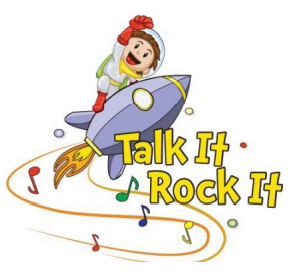 